下水道用量水器（ 設置・廃止・交換 ）報告書令和　◯年　◯月　◯日　(宛先)太田市長住所　太田市浜町◯－◯◯　届出者　氏名　太田　太郎　　　　　(電話) 0276-47-◯◯◯◯　次のとおり下水道用量水器の（ 設置・廃止・交換 ）をしたので、報告します。下水道用量水器（ 設置・廃止・交換 ）報告書令和　◯年　◯月　◯日　(宛先)太田市長住所　太田市浜町◯－◯◯　届出者　氏名　太田　太郎　　　　　(電話) 0276-47-◯◯◯◯　次のとおり下水道用量水器の（ 設置・廃止・交換 ）をしたので、報告します。下水道用量水器（ 設置・廃止・交換 ）報告書令和　◯年　◯月　◯日　(宛先)太田市長住所　太田市浜町◯－◯◯　届出者　氏名　太田　太郎　　　　　(電話) 0276-47-◯◯◯◯　次のとおり下水道用量水器の（ 設置・廃止・交換 ）をしたので、報告します。下水道用量水器（ 設置・廃止・交換 ）報告書令和　◯年　◯月　◯日　(宛先)太田市長住所　太田市浜町◯－◯◯　届出者　氏名　太田　太郎　　　　　(電話) 0276-47-◯◯◯◯　次のとおり下水道用量水器の（ 設置・廃止・交換 ）をしたので、報告します。下水道用量水器（ 設置・廃止・交換 ）報告書令和　◯年　◯月　◯日　(宛先)太田市長住所　太田市浜町◯－◯◯　届出者　氏名　太田　太郎　　　　　(電話) 0276-47-◯◯◯◯　次のとおり下水道用量水器の（ 設置・廃止・交換 ）をしたので、報告します。使用設置場所太田市　町 00-00太田市　町 00-00太田市　町 00-00太田市　町 00-00施工業者事業者名 設備工業 設備工業 設備工業施工業者住　　所太田市 ◯◯町 00-00太田市 ◯◯町 00-00太田市 ◯◯町 00-00変更内容メーター数値（単位：㎥）メーター数値（単位：㎥）メーター番号検定期間満了時期旧メーター廃　止　・交　換　前新メーター新　設　・交　換　後設 置廃 止 年 月 日交 換令和　　◯年　　◯月　　◯日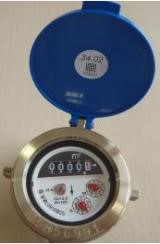 令和　　◯年　　◯月　　◯日令和　　◯年　　◯月　　◯日令和　　◯年　　◯月　　◯日摘要欄・理由・故障・有効期限切れ・その他・故障・有効期限切れ・その他・故障・有効期限切れ・その他・故障・有効期限切れ・その他